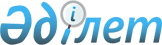 О внесении изменений и дополнений в решение N 5 от 07 июля 2004 года Х сессии городского маслихата III созыва "Об утверждении Правил благоустройства территории города Караганды"
					
			Утративший силу
			
			
		
					Решение внеочередной XXIII сессии III созыва Карагандинского городского Маслихата от 28 октября 2005 года N 4. Зарегистрировано Управлением юстиции города Караганды 10 ноября 2005 года за N 8-1-11. Утратило силу - решением XXXIV сессии IV созыва Карагандинского городского маслихата от 16 июня 2010 года N 366      Сноска. Утратило силу - решением XXXIV сессии IV созыва Карагандинского городского маслихата от 16.06.2010 N 366.

      В соответствии с пунктом 2 статьи 3 Кодекса Республики Казахстан "Об административных правонарушениях", подпунктом 8 пункта 1 статьи 6 Закона Республики Казахстан "О местном государственном управлении в Республике Казахстан", подпунктом 3 пункта 2 статьи 22 Закона Республики Казахстан "Об архитектурной, градостроительной и строительной деятельности в Республике Казахстан", Карагандинский городской маслихат РЕШИЛ:



      1. Внести изменения и дополнения в решение N 5 от 07 июля 2004 года Х сессии городского маслихата III созыва "Об утверждении Правил благоустройства территории города Караганды", (регистрационный номер в Реестре государственной регистрации нормативных правовых актов N 1594, опубликовано в газете "Индустриальная Караганда" N 100 от 28 августа 2004 года):

      1) в подпункте 1 пункта 29 перед словом "сбрасывать" дополнить словами: "Засорять проезжую и пешеходную часть улиц, свободные от застройки территории и другие места общего пользования любыми видами мусора (плакаты, афиши, листовки) и другими объектами визуальной информации";

      2) подпункт 3 пункта 29 изложить в следующей редакции "вывешивать объявления, рекламную и агитационную печатную продукцию (плакаты, афиши, листовки) и другие объекты визуальной информации на фасадах домов, зданиях и сооружениях, водосточных трубах, опорах освещения, сооружениях инженерных сетей и коммуникаций и других местах, не отведенных для этих целей местным исполнительным органом и (или) без согласия собственника соответствующего объекта".



      2. Контроль за исполнением данного решения возложить на постоянную комиссию по вопросам строительства, экологии, транспорта, связи, коммунально-бытовых услуг населению (председатель Абдиров К.С.).      Председатель внеочередной ХХIII сессии

      городского маслихата III созыва,

      секретарь городского маслихата             К. Бексултанов      Согласовано:      Заместитель акима города Караганды         К. Айтжанов      Аким района имени Казыбек би

      города Караганды                           А. Салимбаева      Аким Октябрьского района

      города Караганды                           А. Ессе      Начальник филиала Департамента

      государственного

      санитарно-эпидемиологического

      надзора по городу Караганды                Т. Хамитов      Начальник Управления внутренних

      дел района им. Казыбек би

      города Караганды                           М. Кашкеев      Начальник Управления внутренних

      дел Октябрьского района

      города Караганды                           Т. Нургалиев      Начальник государственно-правового

      отдела аппарата Акима города Караганды     Е. Ахметов
					© 2012. РГП на ПХВ «Институт законодательства и правовой информации Республики Казахстан» Министерства юстиции Республики Казахстан
				